Соблюдайте меры пожарной безопасности!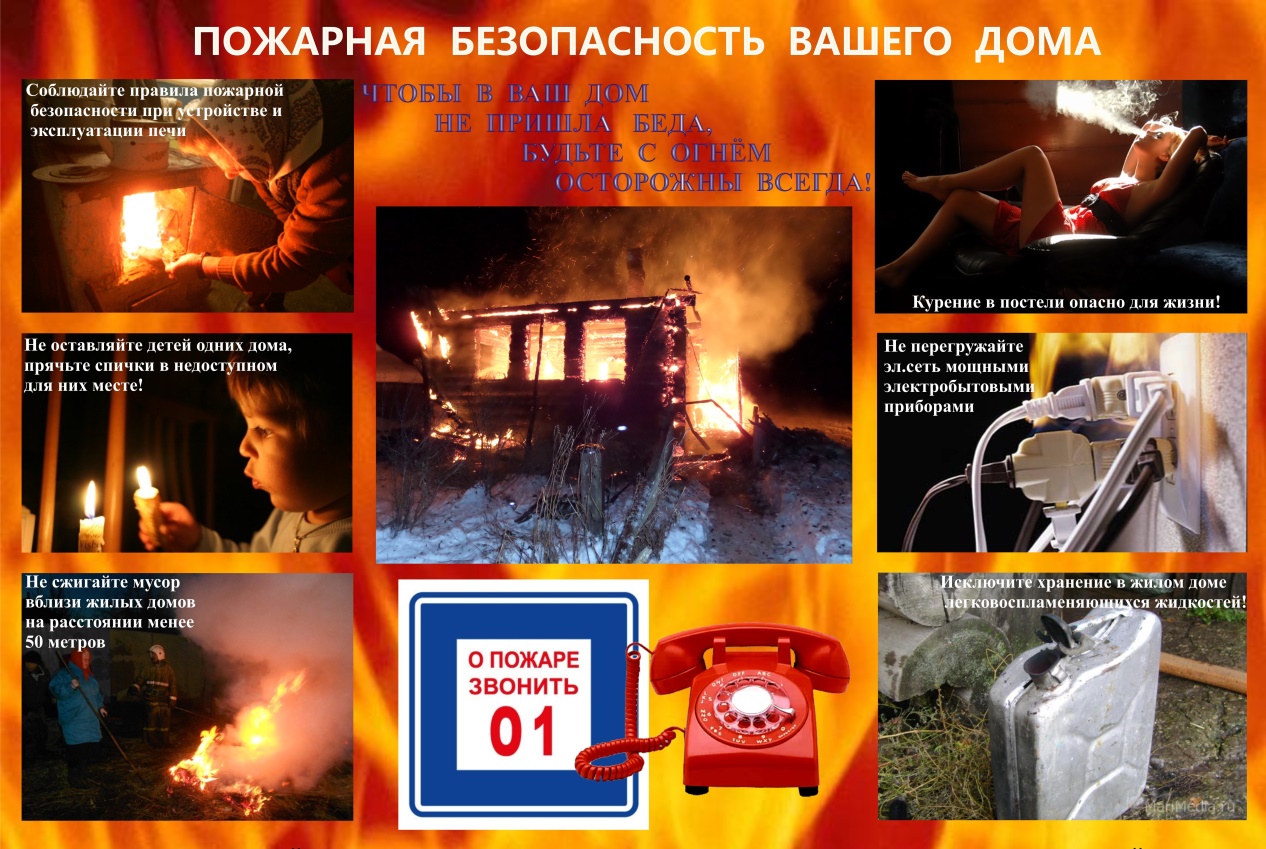 Для того, чтобы полностью обезопасить себя и своих близких от огня, необходимо выполнять все меры предосторожности, связанные с эксплуатацией электроприборов. Не стоит забывать, что малейшая оплошность может стоить имущества, здоровья, и самое главное – жизни человека.Основной причиной пожаров на сегодняшний день является загрубение электропроводки, люди применяют так называемые холодные скрутки, когда провода от руки соединяют друг с другом. Такие конструкции опасны тем, что в процессе эксплуатации в проводке возникают большие переходные сопротивления, контакт ослабевает и при каждом включении-выключении всё больше нагревается, проходит короткое замыкание, а так как цепь находится под напряжением, следует воспламенение.Чтобы избежать страшных последствий пожаров, необходимо знать все требования пожарной безопасности к электроустановкам. Прежде всего, доверяйте монтаж проводки только специалистам в этой сфере.Не допускается прокладывание воздушных линий электропередач и наружных электропроводок над горючими кровлями, навесами и открытыми складами горючих материалов. При эксплуатации электроприборов запрещается использовать электроаппараты и приборы в условиях, не соответствующих инструкциям предприятий-изготовителей или имеющие неисправности, которые могут привести к пожару.Нельзя эксплуатировать провода и кабели с повреждённой или потерявшей защитные свойства изоляцией.Соблюдайте элементарные меры и требования пожарной безопасности при эксплуатации газовых приборов и печного отопления, а именно:- запрещается включать газовые приборы и использовать их детям и лицам, не знакомым с устройством этих приборов;- при запахе газа нужно прекратить пользоваться газовыми приборами;- при ощущении в помещении запаха газа во избежание взрыва нельзя зажигать спички, зажигалки, пользоваться электровыключателями, входить с открытым огнем или сигаретой;- газовую плиту необходимо содержать в чистоте, не допускать ее загрязнения;- нельзя оставлять без присмотра топящиеся печи и поручать надзор за ними малолетним детям;- перед началом отопительного сезона нужно проверить исправность печи и дымоходов, отремонтировать их, заделать трещины, очистить от сажи, а также побелить на чердаках все дымовые трубы и стены, в которых проходят дымовые каналы;- ремонт, очистку и профилактический осмотр печей должен производить квалифицированный печник;- дымовая труба печи при переходе через чердачные или междуэтажные перекрытия должна иметь утолщение кирпичной кладки в 38 см с дополнительной изоляцией асбестом или 50 см без изоляции (у дымохода котла водяного отопления 51 см). Утолщение кирпичной кладки должно быть во всех случаях и у стенок печи, если печь примыкает (или находится близко) к деревянным элементам здания;- печь также не должна примыкать к деревянным стенам или перегородкам. Между ними оставляют воздушный промежуток на всю высоту;- любая печь должна иметь самостоятельный фундамент, запрещается использовать для дымоходов керамические, асбестоцементные и металлические трубы, а также устраивать глиноплетеные и деревянные дымоходы, для этих целей должен применяться огнеупорный специальный кирпич;- у печи должны быть исправная дверца, заслонки соответствующих размеров и предтопочный металлический лист, прибитый к деревянному полу, размером 50x70см без дефектов и прогаров;- в зимнее время, чтобы не случился пожар от перекала отдельных частей, печи рекомендуется топить 2-3 раза в день, продолжительностью не более 1,5 часа;- мебель, занавески и другие горючие предметы нельзя располагать ближе 0,5 м от топящейся печи, ставить их вплотную можно спустя 4-5 часов после окончания топки;- нельзя хранить щепу, опилки, стружки под печкой, подсушивать дрова на печи, вешать над ней для просушки белье;- нельзя выбрасывать горячие угли, шлак или золу вблизи строений, на сухую траву, для этого должны быть отведенные места, а все выгребаемое заливается водой;- прекращать топить печи в зданиях и сооружениях необходимо не менее чем за 2 часа до окончания работы, в детских учреждениях с дневным пребыванием детей топить печи следует заканчивать не позднее, чем за час до прибытия детей;- вечером топить печи необходимо прекращать за 2 часа до сна;- при эксплуатации печного отопления запрещается: применять для розжига печей бензин, керосин, дизельное топливо и легковоспламеняющиеся и горючие жидкости, использовать дрова, превышающие размер топки печи, использовать печи без противопожарной разделки.Территориальный отдел надзорной деятельностии профилактической работы по Улаганскому и Кош-Агачскому районамУНДиПР ГУ МЧС России по Республике Алтай